股指期货月报（20190501-0531）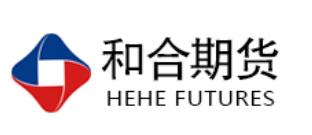 郭冬岩     从业资格证号：F3024504    投询资格证号：Z0013837    电话： 0351-7342558邮箱：guodongyan@hhqh.com.cn 一、月末交易日期货主力合约成交情况5月31日收盘，沪深300股指主力（IF1906）合约收盘价3594.8点、微跌0.38%,成交量11.30万手，持仓量9.26万手；上证50（IH1906）合约收盘价2707.0点，下跌0.57%，成交量3.96万手，持仓量4.13万手；中证500（IC1906）合约收盘4808.8点，下跌0.53%，成交量8.32万手，持仓量8.23万手。二、本月股指及期货主力合约成交情况IF本月表现IH本月表现IC本月表现从本月三大期指相对强弱表现来看，中证 500、沪深 300、上证 50三大现货指数表现均较差，上证50（IH）沪深300(IF)、IC期指表现也较差，在4、5月份宏观经济数据较弱，及中美贸易争端、市场成交量较低迷的背景下，指数在5月的表现比较惨淡。宏观经济面（一）5月官方制造业PMI为49.4% 低于荣枯线2019年5月份，中国制造业采购经理指数(PMI)为49.4%，比上月回落0.7个百分点。从企业规模看，大型企业PMI为50.3%，比上月回落0.5个百分点，仍高于临界点；中、小型企业PMI为48.8%和47.8%，分别比上月下降0.3和2.0个百分点。从分类指数看，在构成制造业PMI的5个分类指数中，生产指数和供应商配送时间指数高于临界点，新订单指数、原材料库存指数和从业人员指数低于临界点。生产指数为51.7%，比上月回落0.4个百分点，仍位于临界点之上，表明制造业生产继续保持扩张态势；新订单指数为49.8%，比上月下降1.6个百分点，位于临界点之下，表明制造业市场需求有所回落；原材料库存指数为47.4%，比上月回升0.2个百分点，位于临界点之下，表明制造业主要原材料库存量降幅有所收窄；从业人员指数为47.0%，比上月下降0.2个百分点，位于临界点之下，表明制造业企业用工量回落；供应商配送时间指数为50.9%，比上月上升1.0个百分点，位于临界点之上，表明制造业原材料供应商交货时间有所加快。（综合来看，PMI指数虽然有所回落，但经济运行保持稳定仍有较好基础。大型企业的基础作用仍较为良好，生产增速加快，接单也保持增加；小微企业的供需增速下降较为明显，但原材料采购和累库意愿增强。虽然近期外需不确定性上升，导致工业生产活动进一步承压、但在对冲关税加征对国内制造业企业的盈利冲击方面，财政宽松仍大有空间，实施好减税降费政策，有望推动经济增长由外需向内需的转换）（二）市场流动性平稳5月30日，央行在开展中央国库现金管理商业银行定期存款操作800亿元的基础上，以利率招标方式开展了300亿元逆回购操作。自5月27日以来，央行连续第4日开展逆回购操作，由于当日没有央行逆回购到期，全部实现净投放。从全口径考虑，当日央行净投放了1100亿元。此前三日，央行通过逆回购操作分别净投放了800亿元、700亿元和2500亿元。过去四日，央行通过公开市场操作渠道累计净投放超过5000亿元。央行短期资金投放力度不小，再加上月末财政支出力度较大，也形成流动性供给，银行体系流动性总量在短期内出现较明显上升。目前看来，央行及时有力的操作，有效提升了流动性总量，稳定了金融机构的预期，市场情绪正趋于平稳。但由于下周（6月初）将有5300亿元央行逆回购到期及多达4630亿元的MLF到期，两项合计将造成近万亿元基础货币回笼。月初通常是流动性较为充裕和平稳的时段，但6月初大量央行流动性工具的到期还是给市场带来了不确定性。（综合来看，6月市场流动性方面对市场不构成制约，且市场已在5月主动调整，因此6月份大概率震荡缓升为主。）四、市场消息面5月25日，富时罗素宣布自6月起开启第一批A股纳入富时全球股票指数，首批1097只A股入选，预计合计流入100亿美元被动资金。5月28日收盘后，MSCI将现有A股的纳入因子从5%提高至10%。资本市场开放持续推进。近半年来，瑞银证券成首家外资控股券商；安联(中国)保险成首家外资保险控股公司；环球同业银行金融电讯协会(SWIFT)在北京设立外商独资企业；美国标普全球公司在北京设立全资子公司获得央行营管部备案，并可以进入银行间债券市场开展债券评级业务的注册等。　中国人民银行行长易纲表示，在金融对外开放措施基本落实到位外，人民银行先后推出开放征信、评级、支付等领域的准入条件，给予外资国民待遇，外资机构进入中国的市场取得了实质性、突破性进展。债券市场的双向开放稳步推进，国际资本持续流入中国。（长期来看，随着中国市场的不断开放及外资的持续流入，我们仍然看好中长期A股市场的表现）五、技术面看市   5月，上证指数震荡筑底为主，最低下探2833点，最高月中上攻2956点，整体上呈现箱体震荡格局，展望未来，沪指估值已然从高位回调，现阶段具备一定的估值吸引，短期虽然在4-5月宏观经济数据较弱的背景下震荡趋弱，但中长期来看，随着企业盈利可能在3季度的回升，及外资的持续流入，我们仍然谨慎乐观看好中国的权益市场。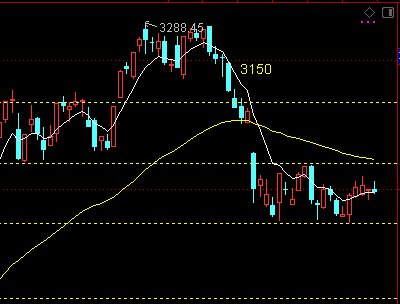 短期指数可逢箱体顶部或者前期跳空缺口处，逢高减仓（平仓）。（黄线位于2969点）六、交易策略建议基于以上看法保持短期小仓位多单继续持有。风险揭示：您应当客观评估自身财务状况、交易经验，确定自身的风险偏好、风险承受能力和服务需求，自行决定是否采纳期货公司提供的报告中所给出的建议。您应当充分了解期货市场变化的不确定性和投资风险，任何有关期货行情的预测都可能与实际情况有差异，若您据此入市操作，您需要自行承担由此带来的风险和损失。 免责声明：本报告的信息均来源于公开资料，本公司对这些信息的准确性和完整性不作任何保证，文中的观点、结论和建议仅供参考，不代表作者对价格涨跌或市场走势的确定性判断，投资者据此做出的任何投资决策与本公司和作者无关。 本报告所载的资料、意见及推测仅反映本公司于发布日的判断，在不同时期，本公司可发出与本报告所载资料、意见及推测不一致的报告，投资者应当自行关注相应的更新或修改。 和合期货投询部 联系电话：0351-7342558 公司网址：http://www.hhqh.com.cn和合期货有限公司经营范围包括：商品期货经纪业务、金融期货经纪业务、期货投资咨询业务、公开募集证券投资基金销售业务。月收盘价月涨跌月涨跌幅沪深300指数3629.79点- 283.42-7.24%IF19063594.8点- 308.6-7.91%IF加权3584.2点- 322.4-8.25%月收盘价月涨跌月涨跌幅上证50指数2728.95点- 216.29-7.34%IH19062707.0点- 231.6-7.88%IH加权2702.2点- 243.0-8.25%月收盘价月涨跌月涨跌幅中证500指数4912.0点- 395.56-7.45%IC19064808.8点- 419.8-8.02%IC加权4755.0点- 486.2-9.28%